отчет о результатах самообследования общеобразовательной организацииГБОУ ООШ с. Покровка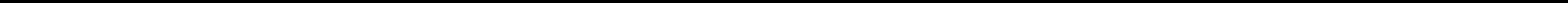 (наименование образовательной организации)2020(отчетный период)I.	I. Общие сведения об образовательном учреждении (далее - ОУ)Наименование ОУ государственное бюджетное общеобразовательное учреждение Самарской области	основная общеобразовательная школа	с.	Покровка	муниципального	района	Кинельский	Самарской области				Юридический, фактический адреса: 446414, Самарская область, Кинельский район, с. Покровка,	Ул.Центральная Д.120_Год основания ОУ	1990 г.		. 1.4. Телефоны	8(846)6351346		E-mail pokrovkashkola@mail.ru.WWW-сервер 1.7.Действующий статус ОУ:тип общеобразовательное учреждениевид основная общеобразовательная школа.Учредитель (ли)	Министерство образования и науки Самарской области.Сведения о наличии филиалов нетЦели и задачи образовательного учреждения за предыдущий год.ЦЕЛЬ ШКОЛЫ: Совершенствование учебно - воспитательного процесса, использующего компетентностно – ориентированные технологии, учитывающего требования государственных стандартов образования на каждой ступени обучения, состояние здоровья и образовательный потенциал учащихся.ЗАДАЧИ:Достижение соответствия функционирования и развития педагогического процесса в школе требованиям государственного стандарта образованиячерез сохранение уровня обученности по школе 100%;через повышение качества обученности по школе с 22 % до 30%;на 1 образовательной ступени- с 29,8% до 35 % средний балл 3, 2 до 3,5;на 2 образовательной ступени- с 14 % до 25% средний балл с 3,2 до 3,6.Обеспечение реализации основной образовательной программы ФГОС НОО и ООО через:развитие преемственности начального общего, основного общего, среднего (полного) общего образования при сочетании урочных и внеурочных форм организации образовательного процесса, взаимодействия всех его участников;доступность получения качественного общего образования всеми обучающимися, в том числе одарѐнными детьми, детьми-инвалидами и детьми с ограниченными возможностями здоровья;установление социализации каждого обучающегося на соответствующем культурном уровне развития личности, создание необходимых условий для еѐ самореализации;участие обучающихся, их родителей (законных представителей), педагогических работников и общественности в проектировании и развитии внутришкольной социальной среды, школьного уклада;сохранение и укрепление физического, психологического и социального здоровья обучающихся, обеспечение их безопасности.Повышение уровня воспитанности с 3,7 до 3,9 баллов черезразвитие творческих способностей учащихся, личностно-ориентированный подход;совершенствование работы органов ученического самоуправления;активизацию деятельности в коллективных творческих делах,создание условий для интеллектуального, нравственного, духовного развития учащихся, для успешной социализации, самореализации, адаптации учащихся в социуме.применение новых форм индивидуальной воспитательной работы с учащимися «группы риска» на основе изучения личности и социальной среды.развитие и углубление интереса к проектной деятельности путем организации творческих групп учителей.Снижение уровня заболеваемости с 20 % до 17 %формирование у учащихся потребности в занятиях физкультурой и спортом и укреплении своих физических сил и здоровья;формирование у школьников санитарно-гигиенических навыков организации труда и разумного отдыха, правильного чередования умственных занятий с физическими упражнениями и разнообразной практической деятельностью.Режим функционирования образовательного учрежденияОрганизация образовательного процесса регламентируется годовым календарным учебным графиком. Режим функционирования устанавливается в соответствии с СанПин 2.4.2.2821-10, Уставом образовательного учреждения.Начало учебного года – 02.09.2019 г.Продолжительность и окончание учебного года	02.09.2Продолжительность учебных занятий по четвертямПродолжительность образовательного процесса:в 1 классе - 33 недели (расчет: 165 уч.дней : 5-дн. уч. нед. = 33 уч. недели);во 2-4 классах - 34 недели (расчет: 170 уч.дней : 5-дн. уч. нед. = 34 уч. недели);в 5-8 классах - 34 недели (расчет: 170 уч.дней : 5-дн. уч. нед. = 34 уч. недели).-Для обучающихся 1-го класса устанавливаются дополнительно недельные каникулы с 14.02.2020 г. по 20.02.2020 г., 1-9 кл с 21.02.2020 г. по  25.02.2020 г.Продолжительность каникулСменность занятий – занятия проводятся в одну смену.Режим работы школы – пятидневная учебная неделя.Занятия в школе начинаются с 8.10 часов.Продолжительность уроков- по 40 минут со 2 по 9 класс.Количество классов – комплектов1, 3 класс – 1; 2, 4 класс– 1;  5 класс – 1; 6, 7 класс – 1; 8 класс – 1; 9 класс -1		всего: 6 класс комплектовАнализ результатов освоения образовательной программы в ГБОУ ООШ с. ПокровкаУспеваемость составила: 100%Количество обучающихся на "4" и "5": 30 %. Прогноз - 30% (количество учащихся с одной "тройкой" составляет 5 %)Количество отличников: 5 %. Прогноз - 6%Анализ результатов контрольных работ(результаты выполнения контрольных работ по уровню освоения ОП) за 2020 уч. год1.13. Прогноз повышения качества образования. Управленческие действия по реализации прогнозаУспеваемость по школе составила 100%.Необходимо провести индивидуальную работу с учащимися, имеющими одну двойку: нет уч-ся   	Количество учащихся успевающих на "5" – 5 %. Прогноз – 6 %.Резерв - в индивидуальной работе с учащимися, имеющими одну "четверку" по какому-либо предмету: нет учащихся.	Количество учащихся, успевающих на "4" и "5" - 30 %. Прогноз - 30 %.Резерв - в индивидуальной работе с учащимися, имеющими одну "тройку" по какому-либо предмету: 2 учащихся	Прогноз повышения качества предметных результатов обучения.Повысить показатели по предметам, в которых наблюдается низкий уровень освоения ОП: нет Прогноз повышения качества предметных результатов обучения в сравнении с ИРО. Повысить показатели по предметам, в которых наблюдается низкий уровень в сравнении с ИРО: нетПрогноз повышения качества оценочных показателей.Повысить оценочные показатели по предметам, в которых наблюдается низкий уровень освоения ОП: нет	Необходимо ликвидировать разрыв между результатами контрольных работ и оценочными показателями по предметам: нетПровести индивидуальную работу с учащимися, не освоившими требования стандарта (по результатам контрольных работ): нет1.14.Информация по Выпускным классамКачество знаний выпускников(итоги учебного года,  в связи с отсутствием экзаменов)Информация по занятости выпускников 9 –х классов за 2020 год..Сравнительный анализ по занятости выпускников 9 классов с 2018 по 2020 год.Результаты участия учащихся в научно-практических конференциях, предметных олимпиадах, конкурсах в 2020 учебном годуАнализ воспитательной работы за 2020 учебный годВ 2020 учебном году воспитательная работа школы осуществлялась в соответствии с целями и задачами школы на этот учебный год.Все мероприятия являлись звеньями в цепи процесса создания личностно-ориентированной образовательной и воспитательной среды. Эта работа была направлена на достижение уставных целей, на выполнение задач, соответствующих реализуемому этапу развития образовательной системы школы, и на повышение эффективности учебно-воспитательного процесса, основной задачей которого является формирование гармонично развитой, духовно - нравственной личности и воспитание гражданина.Воспитательная среда (пространственная, событийная, информационно-коммуникативная). Предметно-пространственное окружение школьника (обустройство помещений школы, классных комнат, учебных кабинетов, школьного двора, спортплощадок и т. д., а также внедрение школьной формы) создает психологический фон, на котором разворачиваются взаимоотношения всех, кто находится в здании школы. Предметно-пространственное окружение становится фактором воспитания школьника лишь в том случае, когда за предметом видится отношение, когда за вещами угадываются интересы, когда школьник активно заботится об этом мире, творчески преобразуя предметное пространство. Поведенческая среда школы рождается как некая единая карта поведения, свойственного школьнику в данной школе, за счет доминирования тех или иных поведенческих форм: установившиеся в школе интонации в обращении, мимика и жесты при беседе, позы при диалоге, характер совместной деятельности детей и педагогов, отдельные поступки школьников, протекающие конфликты и их разрешение, а также время от времени возникающие сложные ситуации этического порядка. Событийное окружение – совокупность событий, попадающих в поле восприятия школьника, служащих предметом оценки, поводом к раздумью и основанием для жизненных выводов: если ребенок видит отношения там, где на поверхности лежат случай, действия, обстоятельство, то данное событие становится фактором его личностного развития, потому что событие для него стало событие его самого, он был с происходящим и сопереживал случившемуся, переживая отношение. Информационное окружение школьника является воспитывающим, когда в школе есть культурно укомплектованная библиотека и читальный зал при ней; все дети имеют учебники; педагоги (в союзе с родителями) делают все возможное, чтобы приобщить детей к домашнему чтению. Наличие детско-взрослых общностей - имеется Наличие моделей ученического самоуправления - да Формы и средства педагогического взаимодействия - Тематические классные часы, посвященные ВОВ; Выставки творческих работ о Великой Победе; Экскурсии по местам боевой славы; Смотр строя и песни; Юнармейские слеты и другие мероприятия движения «Юнармия»; Уроки Мужества и уроки Памяти; Вахта Памяти; Акция «Бессмертный полк», «Георгиевская ленточка», Тематические линейки; - Участие в конкурсах гражданско-патриотической направленности различного уровня; Окружной смотр отрядов «ЮИД»; Неделя добра; Встреча с интересными людьми; Благотворительные акции помощи приюту для бездомных животных, Ежегодное участие в акции «Дети против жестокости и насилия»; - Организация праздников; Новогодние сказки для начальной школы; Выставки поделок из природного материала; Конкурсно-развлекательные программы различной направленности. Участие в познавательных конкурсах различного уровня и направленности; -Интеллектуальные КВН и другие игры; Проведение предметных недель; Участие в предметных олимпиадах; «Самый читающий класс»; «Интеллектуальный марафон». диагностика, анкетирование по профессиональному самоопределению; классные часы, индивидуальные беседы по выбору профессий; родительские собрания по профориентации детей; встречи с представителями разных профессий; участие в районных днях профориентации. -Беседы о ЗОЖ; Дни Здоровья; Спортивные соревнования по различным видам спорта, кроссы, эстафеты; Тематические уроки; Спортивные секции; Спортивные праздники; - ЭКО-Викторины; Лектории. Беседы и тематические классные часы; Экскурсии на природу; Акции «Наш лес. Посади свое дерево», «Дерево Победы»; Участие в программе «Разберем мусор – спасем Природу»; Субботники; Участие в районных экологических конкурсах и акциях «Управления Природопользования». - Выборы совета старшеклассников; Проведение Дня самоуправления; Проведение акций различной направленности с учащимися начальной школы; Участие в работе школьной службы медиации; Рейды по проверке внешнего вида обучающихся; Участие в ежегодных семинарах, конференциях, слетах, форумах, обмен опытом с учащимися других школ. - Оказание учащимся информационно - правовой помощи, защита их интересов; Оказание помощи вновь прибывшим учащимся в адаптации в новом классном коллективе, Оказание помощи учащимся в прохождении адаптационного периода, Оказание помощи учащимся в трудной жизненной ситуации. Консультирование специалистов, Организация досуга учащихся (по плану воспитательной работы школы), Обучение учащихся способам разрешения конфликтов, Охват организованным отдыхом и трудом учащихся «группы риска» в каникулярное время и интересным, содержательным досугом в течение года. Контроль за посещаемостью уроков, поведением детей «группы риска». Привлечение родителей к воспитательной работе с учащимися. Организация тематической встречи родителей с руководителями образования, представителями правоохранительных органов, прокуратуры, органов здравоохранения. Проведение бесед, классных часов по разъяснению правил поведения и правовой информированности учащихся. Проведение тематических бесед и лекций с разъяснением учащимся ответственности за совершение правонарушений (курение, употребление спиртных напитков, сквернословие, нарушение правил поведения в школе, в обществе) Диагностика учащихся по выявлению их склонностей к вредным привычкам. Привлечение узких специалистов ЦРБ для профилактики вредных привычек. Проведение акций «За здоровый образ жизни». Освящение вопросов профилактики алкоголизма и наркомании на занятиях лектория правовых знаний для учащихся. Родительские собрания; Индивидуальные консультации педагога-психолога; Семейный конкурс «Мама, папа, я – спортивная семья»; Конкурс рисунков «Моя семья»; Праздничные концерты к 23 февраля и 8 марта, Дню Матери с приглашением родителей; Работа родительского комитета школы - ДА Современные формы, методы, средства, технологии организации воспитательной деятельности обучающихся в рамках педагогической практики.Методы формирования сознания в целостном педагогическом процессе (рассказ, объяснение, беседа, лекция, учебные дискуссии, диспуты, работа с книгой, метод примера); Методы организации деятельности и формирования опыта общественного поведения (упражнения, приучение, метод создания воспитывающих ситуаций, педагогическое требование, инструктаж, наблюдения, иллюстрации и демонстрации, лабораторные работы, репродуктивные и проблемно-поисковые методы, индуктивные и дедуктивные методы); Методы стимулирования и мотивации деятельности и поведения (соревнование, познавательная игра, дискуссия, эмоциональное воздействие, поощрение, наказание и др.); Методы контроля эффективности педагогического процесса (специальная диагностика и др.). Средства реализации программы: Современные воспитательные технологии; Анкетирование обучающихся и их родителей; Методические рекомендации классным руководителям; Воспитательные программы классных руководителей; Программа летнего оздоровительного отдыха; Школьные программы спортивно-массовой, оздоровительной работы.Количество детей в возрасте от 7 до 15 лет, не охваченных программами основного общего образования 0 (абсолютное число)Количество родителей, удовлетворенных качеством общего образования:(по результатам анкетирования, при условии его проведения: приняли участие в опросе -23 абсолютное число,из них удовлетворены качеством -20 абсолютное число)Количество родителей, посетивших АСУ РСО в 2020 учебном году10(абсолютное число, по данным статистики посещения АСУ РСО)Участие педагогов в конкурсах, конференциях и др.№ п/п А 1.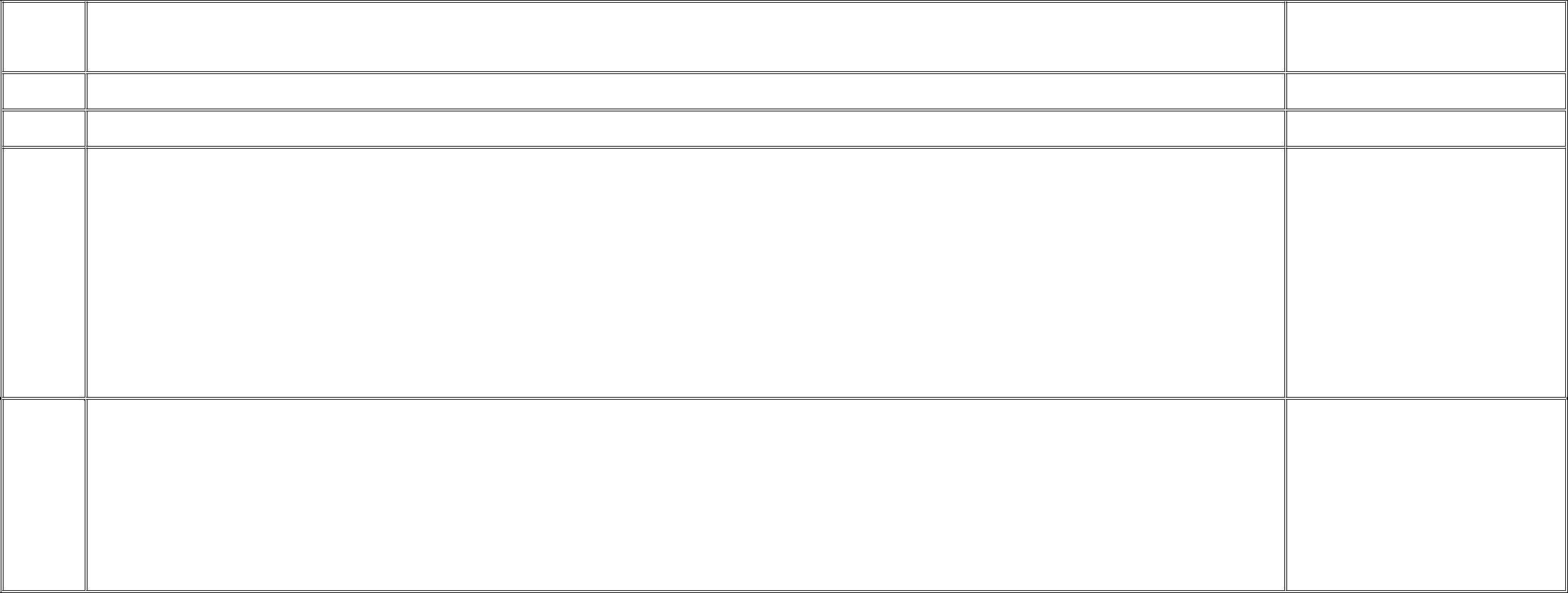 1.11.2ПоказателиБОбщие сведения об образовательной организацииРеквизиты лицензии (орган, выдающий лицензию; номер лицензии, серия, номер бланка; начало периода действия; окончание периода действия)Реквизиты свидетельства о государственной аккредитации (орган, выдавший свидетельство; номер свидетельства о государственной аккредитации, серия номер бланка, начало периода действия; окончание периода действия)Единица измерения ВМинистерство образования и науки Самарской области регистрационный номер лицензии 5956от 09.09.2015,Лицензия серия 63ЛО1№ 0001520, бессрочная Министерство образования и науки Самарской области, регистрационный номер 319-15 от26.10.2015, серияРезультаты анализа показателей деятельности образовательной организации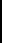 Этап образовательного процессаЭтап образовательного процессаЭтап образовательного процесса12-45-89 класс9 классЭтап образовательного процессаЭтап образовательного процессаЭтап образовательного процессаклассклассыклассы9 класс9 классНачало учебного годаНачало учебного годаНачало учебного года02 сентября 201902 сентября 201902 сентября 201902 сентября 201902 сентября 2019Продолжительностьучебногогода33343434 (без учета экз. периода)34 (без учета экз. периода)(неделя)343434 (без учета экз. периода)34 (без учета экз. периода)Количество учебных дней в годуКоличество учебных дней в годуКоличество учебных дней в году165170170170170Продолжительность учебной неделиПродолжительность учебной неделиПродолжительность учебной недели5 дней5 дней5 дней5 дней5 днейИтоговый контроль во 2-8-х классахИтоговый контроль во 2-8-х классахИтоговый контроль во 2-8-х классах18-26 мая 202018-26 мая 202018-26 мая 202018-26 мая 202018-26 мая 2020Последний звонокПоследний звонокПоследний звонок25 мая 202025 мая 202025 мая 202025 мая 202025 мая 2020Государственная итоговая аттестацияГосударственная итоговая аттестацияГосударственная итоговая аттестацияВ соответствии сосрокамиГосударственная итоговая аттестацияГосударственная итоговая аттестацияГосударственная итоговая аттестацияМинистерства образования иМинистерства образования иГосударственная итоговая аттестацияГосударственная итоговая аттестацияГосударственная итоговая аттестациянауки РФОкончание учебного годаОкончание учебного годаОкончание учебного года29 мая 202029 мая 202029 мая 202031 августа 202031 августа 2020ЧетвертьНачало четвертиОкончание четвертиКоличествоучебныхучебныхЧетвертьНачало четвертинедельнедель1 четверть02.09.201928.10.20198 недель (41 день)8 недель (41 день)8 недель (41 день)2 четверть05.11.201930.12.20198 недель (40 дней)8 недель (40 дней)8 недель (40 дней)3 четверть09.01.201823.03.202010 недель (50 дней)10 недель (50 дней)10 недель (50 дней)4 четверть01.04.2020      29.05.20208 недель (40 дней)8 недель (40 дней)8 недель (40 дней)Итого34 недели34 недели34 неделиКаникулыДата начала каникулДата окончания каникулПродолжительностьКаникулыДата начала каникулДата окончания каникулканикулОсенние29.10.201904.11.20197 днейЗимние31.12.201908.01.20209 днейДополнительные каникулы21.02.202025.02.20205 днейВесенние24.03.202031.03.20208 днейИтого29 днейЛетние каникулы30.05.202031.08.2020класскол-вовыбылоприбылокол-водинамиказакончилизакон-неуспевающиеисклю-чены,успевае-качествоклассуч-ся нав течениев течениеуч-сячисленучебн.чили(оставленыотчислены вмостьобучен-класснач.годагодана конецностигодгод нанатечение годав %ностиклассгода,годана «5»«4 и 5»второйв %класс(ОШ-1)год)1-е20020  0  0001000 %2-е5214-1020010050 %3-и400400000100 0% 4-е44040020010050 %1-я ступ.156114-1040010025 %5-е5016+1130010066 %6-е40040020010050 %7-е3124+1100010025 %8-е5115000001000 %9-е5104-1020010050 %2-я ступ.223323+1270010038,2 %Всего по37943702110010032,3 %школе37943702110010032,3 %№№Предмет23456789ИРО886184826580646511АЛГЕБРА 80●62■70●22ГЕОМЕТРИЯ 73●64■70●33ИНФОРМАТИКА 65■69■90●70●85●64■44МАТЕМАТИКА 93●60■85●82●65■55МУЗЫКА 100●66ОКРУЖАЮЩИЙ МИР (НПА) 65■77РУССКИЙ ЯЗЫК 80●62■83●88ФИЗИКА 100●66■60■классВсегоДопущены до сдачиПолучилиИз нихПолучиликлассвыпускниковэкзаменоваттестатполучили аттестат особогосвидетельствоклассобразца94		4400	№ п\пПредметКол-во учащихся% успеваемости% качества знанийСредний балл1Русский язык4100%50%3,52Математика 4100%50%3,53Обществознание 3100%67%3,64Биология 3100%67%3,6№Ф.И.О.Название учебного заведенияСпециальность1Воробьёв Алексей ЕвгеньевичСамарский металлургический колледжТехник - технолог   2Лупол Владислав ЮрьевичСамарский государственный медицинский колледж им. ЛяпинойМедбрат 3Норушева Дарья АлександровнаГБПОУ «Кинельский государственный техникум»Воспитатель 4Перов Илья АлександровичСамарский государственный колледжСтроительство и эксплуатация зданий и сооруженийОбщее кол – во10 класс10 классСПОСПОПовторноеКурсыРаботаютНе работают и не учатсяНе работают и не учатсяучащихся 9 клчел%чел%обучение(чел)(чел)             (чел)чел%2018200%150010002019800%787%010002020400%   4100%0000	Окружной уровень	Окружной уровень	Окружной уровень	Окружной уровеньНазвание мероприятияФ. И. учащегося, классРезультат (I, II, III место)		Ф. И. О. преподавателяКонкурс исследовательских проектов «Взлёт»Норушева Д., 9 классIII местоПензина С. Е.Музыкальный конкурс современной песни на иностранном языке «School Vision»Пиянзина К., 5 классПерова В., 5 классЯкушева Д., 5 классIII местоIII местоIII местоИванова Ю. А.Ярмарка проектов «В моём селе – моя судьба»Пиянзина К., 5 классПерова В., 5 классЯкушева Д., 5 классII местоII местоII местоСолдатова Л. Е.Ф.И.О.МероприятиеРезультат участияГерасимова О. В., Иванова Ю. А., Солдатова Л. Е., Черакшева Д. А.Окружной конкурс на лучшее оформление здания «Зимняя сказка» I место63АО1 № 0000356,срок действия по25.05.20241.3Общая численность обучающихся37 чел.1.4Реализуемые образовательные программы в соответствии с лицензией (перечислить)Начальное общее образование Основное общее образованиеN п/пПоказателиЕдиницаизмеренияЗначение (заотчетный период)Значение (запериод, предшествующий отчет-ному)1.Образовательная деятельность1.1Общая численность учащихсячеловек37481.2Численность учащихся по образовательной программе начальногообщего образованиячеловек14231.3Численность учащихся по образовательной программе основногообщего образованиячеловек23251.4Численность учащихся по образовательной программе среднего                         общего образованиячеловек--1.5Численность/удельный вес численности учащихся, успевающих на "4"и "5" по результатам промежуточной аттестации, в общей численности учащихсячеловек/%11/29%10/20%1.6Средний балл государственной итоговой аттестации выпускников 9класса по русскому языкубалл3,541.7Средний балл государственной итоговой аттестации выпускников 9балл3,53,1класса по математике1.8Средний балл единого государственного экзамена выпускников 11балл--1.8класса по русскому языкубалл--1.9Средний балл единого государственного экзамена выпускников 11балл--1.9класса по математикебалл--1.10Численность/удельный вес численности выпускников 9 класса,человек/%001.10получивших неудовлетворительные результаты на государственнойчеловек/%001.10итоговой аттестации по русскому языку, в общей численностичеловек/%001.10выпускников 9 классачеловек/%001.11Численность/удельный вес численности выпускников 9 класса,человек/%001.11получивших неудовлетворительные результаты на государственнойчеловек/%001.11итоговой аттестации по математике, в общей численности выпускников9 классачеловек/%001.12Численность/удельный вес численности выпускников 11 класса,человек/%--1.12получивших результаты ниже установленного минимальногочеловек/%--1.12количества баллов единого государственного экзамена по русскомучеловек/%--1.12языку, в общей численности выпускников 11 классачеловек/%--1.13Численность/удельный вес численности выпускников 11 класса,человек/%--1.13получивших результаты ниже установленного минимальногочеловек/%--1.13количества баллов единого государственного экзамена по математике,человек/%--1.13в общей численности выпускников 11 классачеловек/%--1.14Численность/удельный вес численности выпускников 9 класса, нечеловек/%001.14получивших аттестаты об основном общем образовании, в общейчеловек/%001.14численности выпускников 9 классачеловек/%001.15Численность/удельный вес численности выпускников 11 класса, нечеловек/%--1.15получивших аттестаты о среднем общем образовании, в общейчеловек/%--1.15численности выпускников 11 классачеловек/%--1.16Численность/удельный вес численности выпускников 9 класса,человек/%001.16получивших аттестаты об основном общем образовании с отличием, вчеловек/%00общей численности выпускников 9 классаобщей численности выпускников 9 класса1.17Численность/удельный вес численности выпускников 11 класса, получивших аттестаты о среднем общем образовании с отличием, в общей численности выпускников 11 классачеловек/%--1.18Численность/удельный вес численности учащихся, принявших участиев различных олимпиадах, смотрах, конкурсах, в общей численности учащихсячеловек/%30/8148/791.19Численность/удельный вес численности учащихся - победителей ичеловек/%001.19призеров олимпиад, смотров, конкурсов, в общей численностичеловек/%001.19учащихся, в том числе:человек/%001.19.1Регионального уровнячеловек/%001.19.2Федерального уровнячеловек/%001.19.3Международного уровнячеловек/%001.20Численность/удельный вес численности учащихся, получающихчеловек/%--1.20образование с углубленным изучением отдельных учебных предметов,человек/%--1.20в общей численности учащихсячеловек/%--1.21Численность/удельный вес численности учащихся, получающихчеловек/%--1.21образование в рамках профильного обучения, в общей численностичеловек/%--1.21учащихсячеловек/%--1.22Численность/удельный вес численности обучающихся с применениемчеловек/%--1.22дистанционных образовательных технологий, электронного обучения,человек/%--1.22в общей численности учащихсячеловек/%--1.23Численность/удельный вес численности учащихся в рамках сетевойчеловек/%--1.23формы реализации образовательных программ, в общей численностичеловек/%--1.23учащихсячеловек/%--1.24Общая численность педагогических работников, в том числе:человек991.25Численность/удельный вес численности педагогических работников,человек/%9/1009/1001.25имеющих высшее образование, в общей численности педагогическихчеловек/%9/1009/1001.25работниковчеловек/%9/1009/1001.26Численность/удельный вес численности педагогических работников,человек/%8/888/881.26имеющих высшее образование педагогической направленностичеловек/%8/888/881.26(профиля), в общей численности педагогических работниковчеловек/%8/888/881.27Численность/удельный вес численности педагогических работников,человек/%001.27имеющих среднее профессиональное образование, в общейчеловек/%001.27численности педагогических работниковчеловек/%001.28Численность/удельный вес численности педагогических работников,человек/%001.28имеющих среднее профессиональное образование педагогическойчеловек/%001.28направленности (профиля), в общей численности педагогическихчеловек/%001.28работниковчеловек/%001.29Численность/удельный вес численности педагогических работников,человек/%2/224/441.29которым по результатам аттестации присвоена квалификационнаячеловек/%2/224/441.29категория, в общей численности педагогических работников, в томчеловек/%2/224/441.29числе:человек/%2/224/441.29.1Высшаячеловек/%001.29.2Перваячеловек/%2/224/441.30Численность/удельный вес численности педагогических работников вчеловек/%1.30общей численности педагогических работников, педагогический стажчеловек/%1.30работы которых составляет:человек/%1.30.1До 5 летчеловек/%2/222/221.30.2Свыше 30 летчеловек/%3/333/331.31Численность/удельный вес численности педагогических работников вчеловек/%2/222/221.31общей численности педагогических работников в возрасте до 30 летчеловек/%2/222/221.32Численность/удельный вес численности педагогических работников вчеловек/%2/222/221.32общей численности педагогических работников в возрасте от 55 летчеловек/%2/222/221.33Численность/удельный вес численности педагогических ичеловек/%9/1009/1001.33административно-хозяйственных работников, прошедших за последниечеловек/%9/1009/1001.335 лет повышение квалификации/профессиональную переподготовку почеловек/%9/1009/1001.33профилю педагогической деятельности или иной осуществляемой вчеловек/%9/1009/100образовательной организации деятельности, в общей численностиобразовательной организации деятельности, в общей численностиобразовательной организации деятельности, в общей численностиобразовательной организации деятельности, в общей численностиобразовательной организации деятельности, в общей численностиобразовательной организации деятельности, в общей численностиобразовательной организации деятельности, в общей численностиобразовательной организации деятельности, в общей численностипедагогических и административно-хозяйственных работниковпедагогических и административно-хозяйственных работниковпедагогических и административно-хозяйственных работниковпедагогических и административно-хозяйственных работниковпедагогических и административно-хозяйственных работниковпедагогических и административно-хозяйственных работниковпедагогических и административно-хозяйственных работниковпедагогических и административно-хозяйственных работников1.34Численность/удельныйЧисленность/удельныйвесчисленностичисленностичисленностипедагогическихпедагогическихичеловек/%9/1009/1001.34административно-хозяйственных работников, прошедших повышениеадминистративно-хозяйственных работников, прошедших повышениеадминистративно-хозяйственных работников, прошедших повышениеадминистративно-хозяйственных работников, прошедших повышениеадминистративно-хозяйственных работников, прошедших повышениеадминистративно-хозяйственных работников, прошедших повышениеадминистративно-хозяйственных работников, прошедших повышениеадминистративно-хозяйственных работников, прошедших повышениеадминистративно-хозяйственных работников, прошедших повышениечеловек/%9/1009/1001.34квалификации	по	применению	в	образовательном	процессеквалификации	по	применению	в	образовательном	процессеквалификации	по	применению	в	образовательном	процессеквалификации	по	применению	в	образовательном	процессеквалификации	по	применению	в	образовательном	процессеквалификации	по	применению	в	образовательном	процессеквалификации	по	применению	в	образовательном	процессеквалификации	по	применению	в	образовательном	процессечеловек/%9/1009/1001.34федеральных государственных образовательных стандартов, в общейфедеральных государственных образовательных стандартов, в общейфедеральных государственных образовательных стандартов, в общейфедеральных государственных образовательных стандартов, в общейфедеральных государственных образовательных стандартов, в общейфедеральных государственных образовательных стандартов, в общейфедеральных государственных образовательных стандартов, в общейфедеральных государственных образовательных стандартов, в общейфедеральных государственных образовательных стандартов, в общейчеловек/%9/1009/1001.34численности	педагогических	и	административно-хозяйственныхчисленности	педагогических	и	административно-хозяйственныхчисленности	педагогических	и	административно-хозяйственныхчисленности	педагогических	и	административно-хозяйственныхчисленности	педагогических	и	административно-хозяйственныхчисленности	педагогических	и	административно-хозяйственныхчисленности	педагогических	и	административно-хозяйственныхчисленности	педагогических	и	административно-хозяйственныхчисленности	педагогических	и	административно-хозяйственныхчеловек/%9/1009/1001.34работниковработниковчеловек/%9/1009/1002.ИнфраструктураИнфраструктураИнфраструктураИнфраструктураИнфраструктураИнфраструктураИнфраструктураИнфраструктураИнфраструктура2.1Количество компьютеров в расчете на одного учащегосяКоличество компьютеров в расчете на одного учащегосяКоличество компьютеров в расчете на одного учащегосяКоличество компьютеров в расчете на одного учащегосяКоличество компьютеров в расчете на одного учащегосяКоличество компьютеров в расчете на одного учащегосяКоличество компьютеров в расчете на одного учащегосяКоличество компьютеров в расчете на одного учащегосяКоличество компьютеров в расчете на одного учащегосяединиц0,30,32.1Количество компьютеров в расчете на одного учащегосяКоличество компьютеров в расчете на одного учащегосяКоличество компьютеров в расчете на одного учащегосяКоличество компьютеров в расчете на одного учащегосяКоличество компьютеров в расчете на одного учащегосяКоличество компьютеров в расчете на одного учащегосяКоличество компьютеров в расчете на одного учащегосяКоличество компьютеров в расчете на одного учащегосяКоличество компьютеров в расчете на одного учащегосяединиц0,3132.2Количество экземпляров учебной и учебно-методической литературыКоличество экземпляров учебной и учебно-методической литературыКоличество экземпляров учебной и учебно-методической литературыКоличество экземпляров учебной и учебно-методической литературыКоличество экземпляров учебной и учебно-методической литературыКоличество экземпляров учебной и учебно-методической литературыКоличество экземпляров учебной и учебно-методической литературыКоличество экземпляров учебной и учебно-методической литературыКоличество экземпляров учебной и учебно-методической литературыединиц13132.2из общего количества единиц хранения библиотечного фонда,из общего количества единиц хранения библиотечного фонда,из общего количества единиц хранения библиотечного фонда,из общего количества единиц хранения библиотечного фонда,из общего количества единиц хранения библиотечного фонда,из общего количества единиц хранения библиотечного фонда,из общего количества единиц хранения библиотечного фонда,из общего количества единиц хранения библиотечного фонда,единиц13132.2состоящих на учете, в расчете на одного учащегосясостоящих на учете, в расчете на одного учащегосясостоящих на учете, в расчете на одного учащегосясостоящих на учете, в расчете на одного учащегосясостоящих на учете, в расчете на одного учащегосясостоящих на учете, в расчете на одного учащегосясостоящих на учете, в расчете на одного учащегосяединиц13Да2.3Наличие в образовательной организации системы электронногоНаличие в образовательной организации системы электронногоНаличие в образовательной организации системы электронногоНаличие в образовательной организации системы электронногоНаличие в образовательной организации системы электронногоНаличие в образовательной организации системы электронногоНаличие в образовательной организации системы электронногоНаличие в образовательной организации системы электронногоНаличие в образовательной организации системы электронногода/нетдаДа2.3документооборотадокументооборотада/нетдаДа2.3да/нетданет2.4Наличие читального зала библиотеки, в том числе:Наличие читального зала библиотеки, в том числе:Наличие читального зала библиотеки, в том числе:Наличие читального зала библиотеки, в том числе:Наличие читального зала библиотеки, в том числе:Наличие читального зала библиотеки, в том числе:Наличие читального зала библиотеки, в том числе:Наличие читального зала библиотеки, в том числе:Наличие читального зала библиотеки, в том числе:да/нетнет2.4.1С обеспечением возможности работы на стационарных компьютерахС обеспечением возможности работы на стационарных компьютерахС обеспечением возможности работы на стационарных компьютерахС обеспечением возможности работы на стационарных компьютерахС обеспечением возможности работы на стационарных компьютерахС обеспечением возможности работы на стационарных компьютерахС обеспечением возможности работы на стационарных компьютерахС обеспечением возможности работы на стационарных компьютерахда/нет2.4.1или использования переносных компьютеровили использования переносных компьютеровили использования переносных компьютеровили использования переносных компьютеровили использования переносных компьютеровили использования переносных компьютеровда/нетда2.4.2С медиатекойС медиатекойС медиатекойС медиатекойС медиатекойС медиатекойС медиатекойС медиатекойС медиатекойда/нетданет2.4.3Оснащенного средствами сканирования и распознавания текстовОснащенного средствами сканирования и распознавания текстовОснащенного средствами сканирования и распознавания текстовОснащенного средствами сканирования и распознавания текстовОснащенного средствами сканирования и распознавания текстовОснащенного средствами сканирования и распознавания текстовОснащенного средствами сканирования и распознавания текстовОснащенного средствами сканирования и распознавания текстовОснащенного средствами сканирования и распознавания текстовда/нетнетнет2.4.3Оснащенного средствами сканирования и распознавания текстовОснащенного средствами сканирования и распознавания текстовОснащенного средствами сканирования и распознавания текстовОснащенного средствами сканирования и распознавания текстовОснащенного средствами сканирования и распознавания текстовОснащенного средствами сканирования и распознавания текстовОснащенного средствами сканирования и распознавания текстовОснащенного средствами сканирования и распознавания текстовОснащенного средствами сканирования и распознавания текстовда/нетнетнет2.4.4С выходом в Интернет с компьютеров, расположенных в помещенииС выходом в Интернет с компьютеров, расположенных в помещенииС выходом в Интернет с компьютеров, расположенных в помещенииС выходом в Интернет с компьютеров, расположенных в помещенииС выходом в Интернет с компьютеров, расположенных в помещенииС выходом в Интернет с компьютеров, расположенных в помещенииС выходом в Интернет с компьютеров, расположенных в помещенииС выходом в Интернет с компьютеров, расположенных в помещениида/нетнетнет2.4.4библиотекибиблиотекида/нетнетДа2.4.5С контролируемой распечаткой бумажных материаловС контролируемой распечаткой бумажных материаловС контролируемой распечаткой бумажных материаловС контролируемой распечаткой бумажных материаловС контролируемой распечаткой бумажных материаловС контролируемой распечаткой бумажных материаловС контролируемой распечаткой бумажных материаловС контролируемой распечаткой бумажных материаловС контролируемой распечаткой бумажных материаловда/нетда48/1002.5Численность/удельный вес численности учащихся, которымЧисленность/удельный вес численности учащихся, которымЧисленность/удельный вес численности учащихся, которымЧисленность/удельный вес численности учащихся, которымЧисленность/удельный вес численности учащихся, которымЧисленность/удельный вес численности учащихся, которымЧисленность/удельный вес численности учащихся, которымЧисленность/удельный вес численности учащихся, которымчеловек/%3748/1002.5обеспечена возможность пользоваться широкополосным Интернетомобеспечена возможность пользоваться широкополосным Интернетомобеспечена возможность пользоваться широкополосным Интернетомобеспечена возможность пользоваться широкополосным Интернетомобеспечена возможность пользоваться широкополосным Интернетомобеспечена возможность пользоваться широкополосным Интернетомобеспечена возможность пользоваться широкополосным Интернетомобеспечена возможность пользоваться широкополосным Интернетомобеспечена возможность пользоваться широкополосным Интернетом1003748/1002.5(не менее 2 Мб/с), в общей численности учащихся(не менее 2 Мб/с), в общей численности учащихся(не менее 2 Мб/с), в общей численности учащихся(не менее 2 Мб/с), в общей численности учащихся(не менее 2 Мб/с), в общей численности учащихся(не менее 2 Мб/с), в общей численности учащихся(не менее 2 Мб/с), в общей численности учащихся3748/1002.5(не менее 2 Мб/с), в общей численности учащихся(не менее 2 Мб/с), в общей численности учащихся(не менее 2 Мб/с), в общей численности учащихся(не менее 2 Мб/с), в общей численности учащихся(не менее 2 Мб/с), в общей численности учащихся(не менее 2 Мб/с), в общей численности учащихся(не менее 2 Мб/с), в общей численности учащихся372.6Общаяплощадьпомещений,помещений,вкоторыхкоторыхосуществляетсяосуществляетсякв. м102.6образовательная деятельность, в расчете на одного учащегосяобразовательная деятельность, в расчете на одного учащегосяобразовательная деятельность, в расчете на одного учащегосяобразовательная деятельность, в расчете на одного учащегосяобразовательная деятельность, в расчете на одного учащегосяобразовательная деятельность, в расчете на одного учащегосяобразовательная деятельность, в расчете на одного учащегосяобразовательная деятельность, в расчете на одного учащегосякв. м102.6образовательная деятельность, в расчете на одного учащегосяобразовательная деятельность, в расчете на одного учащегосяобразовательная деятельность, в расчете на одного учащегосяобразовательная деятельность, в расчете на одного учащегосяобразовательная деятельность, в расчете на одного учащегосяобразовательная деятельность, в расчете на одного учащегосяобразовательная деятельность, в расчете на одного учащегосяобразовательная деятельность, в расчете на одного учащегосякв. м10